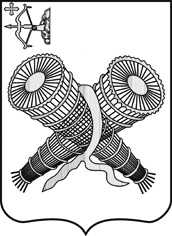 АДМИНИСТРАЦИЯ ГОРОДА СЛОБОДСКОГОКИРОВСКОЙ ОБЛАСТИПОСТАНОВЛЕНИЕ15.09.2021                                                                                                                             № 1586г. Слободской Кировской областиО внесении изменений в постановление администрации города Слободского от 15.02.2021 № 223В соответствии со статьей 78 Бюджетного кодекса Российской Федерации, статьями 7, 16, 43 Федерального закона от 06.10.2003 № 131-ФЗ «Об общих принципах организации местного самоуправления в Российской Федерации», постановлением Правительства Российской Федерации от 18.09.2020 № 1492 «Об общих требованиях к нормативным правовым актам, муниципальным правовым актам, регулирующим предоставление субсидий, в том числе грантов в форме субсидий, юридическим лицам, индивидуальным предпринимателям, а также физическим лицам – производителям товаров, работ, услуг» администрация города Слободского ПОСТАНОВЛЯЕТ: 1. Внести изменения в постановление администрации города Слободского от 15.02.2021 № 223 «Об утверждении Порядка предоставления субсидии из бюджета муниципального образования «городской округ город Слободской Кировской области» на возмещение затрат на приобретение мазута в 2021 году» (далее – Постановление) следующего содержания:1.1. Изложить Порядок предоставления субсидии из бюджета муниципального образования «городской округ город Слободской Кировской области» на возмещение затрат на приобретение мазута в 2021 году, (далее – Порядок), утвержденный Постановлением, в новой редакции. Прилагается.1.2. Пункт 2 постановления признать утратившим силу.2. Настоящее постановление вступает в силу с момента официального опубликования (обнародования).3. Контроль за выполнением постановления возложить на первого заместителя главы администрации города Вайкутиса П.О.Глава города Слободского       			И.В. ЖелваковаУТВЕРЖДЕНпостановлениемадминистрациигорода Слободскогоот 15.09.2021 №1586ПОРЯДОК предоставления субсидии из бюджета муниципального образования «городской округ город Слободской Кировской области» на возмещение затрат на приобретение мазута в 2021 году1.1. Порядок предоставления субсидии из бюджета муниципального образования «городской округ город Слободской Кировской области» на возмещение затрат на приобретение мазута в 2021 году (далее – Порядок) определяет цели, условия и порядок предоставления из бюджета муниципального образования «город Слободской» (далее – город Слободской) субсидии на возмещение затрат на приобретение мазута, а также требования к отчетности, требования к осуществлению контроля за соблюдением условий, целей и порядка предоставления субсидий и ответственности за их нарушение, порядок возврата субсидий города Слободского в случае нарушения условий их предоставления.Понятия, используемые для целей настоящего Порядка:субсидия - бюджетные средства, предоставляемые участнику на возмещение затрат, понесенных на приобретение мазута, в целях оказания услуг  теплоснабжения на территории города Слободского;участник - юридическое лицо (за исключением государственных (муниципальных) учреждений), которое оказывает услуги по теплоснабжению с использованием мазута на территории города Слободского;соглашение - гражданско-правовой договор, заключенный между администрацией города Слободского и участником, определенным по результатам отбора на предоставление возмещения понесенных затрат на приобретение мазута; получатель субсидии – участник, определенный по результатам отбора.1.2. Целью предоставления субсидии из бюджета города Слободского (далее – местный бюджет, бюджет города) является возмещение затрат, понесенных участником на приобретение мазута. 1.3. Главным распорядителем бюджетных средств по предоставлению субсидии является администрация города Слободского (далее - администрация). Субсидия предоставляется на возмещение затрат на приобретение мазута на основании документов, предусмотренных разделом 2 настоящего Порядка, в пределах бюджетных ассигнований, утвержденных решением Слободской городской Думы от 03.12.2020 № 72/514 «О бюджете муниципального образования «город Слободской» на 2021 год и на плановый период 2022 и 2023 годов», и доведенных лимитов бюджетных обязательств на соответствующие цели.1.4. Критерием отбора получателей субсидии является наличие у участника в топливном балансе теплоснабжающей организации доли мазута не менее 30 процентов.1.5. Субсидия предоставляется по результатам отбора получателя субсидии путем проведения запроса предложений в соответствии с правилами, установленными разделом 2 настоящего Порядка. 1.6. Получатель субсидии направляет средства субсидии на оплату уже поставленных топливно-энергетических ресурсов (мазута).2. Правила проведения запроса предложений2.1. Проведение запроса предложений осуществляется администрацией на основании  предложений, направленных участниками, исходя из соответствия участника критериям, требованиям и очередности их поступления.2.2. Администрация принимает решение о проведении запроса предложений и размещает объявление о проведении запроса предложений на официальном сайте администрации города Слободского Кировской области, которое содержит:2.2.1. Дату начала подачи и окончания приема предложений участников, которая не может быть ранее 30-го календарного дня, следующего за днем размещения объявления о проведении запроса предложений.2.2.2. Наименование, место нахождения, почтовый адрес, адрес электронной почты администрации, адрес сайта администрации в информационной-телекоммуникационной сети «Интернет».2.2.3. Показатель результативности предоставления субсидии.2.2.4. Требования к участникам, установленные в пункте 2.3 настоящего Порядка, и перечень документов, представляемых участниками в соответствии с пунктом 2.4 настоящего Порядка.2.2.5. Порядок подачи предложений участниками в соответствии с пунктом 2.5 настоящего Порядка. Предложение подается в письменной форме и на бумажном носителе.2.2.6. Сроки и порядок отзыва предложений, возврата предложений, внесения изменений в предложения, а также основания для возврата предложений в соответствии с пунктом 2.6 настоящего Порядка.2.2.7. Правила рассмотрения и оценки предложений в соответствии с пунктом 2.7  настоящего Порядка.2.2.8. Дату начала и окончания срока предоставления участникам разъяснений положений объявления и порядка их предоставления в соответствии с подпунктом 2.6.1 настоящего Порядка.2.2.9. Срок подписания победителем соглашения о предоставлении субсидии.2.2.10. Условия признания победителя уклонившимся от заключения соглашения.2.2.11. Дату размещения результата проведения запроса предложений на официальном сайте администрации, которая не может быть позднее 14-го календарного дня, следующего за днем определения победителя запроса предложений.2.3. Требования к участникам на дату подачи предложения:2.3.1. Участник не должен находиться в процессе реорганизации (за исключением реорганизации в форме присоединения к юридическому лицу, являющемуся участником отбора, другого юридического лица), ликвидации, в отношении него не введена процедура банкротства, деятельность участника отбора не приостановлена в порядке, предусмотренном законодательством Российской Федерации.2.3.2. Отсутствие в реестре дисквалифицированных лиц сведений о руководителе, членах коллегиального исполнительного органа, лице, исполняющем функции единоличного исполнительного органа, или главном бухгалтере участника отбора. 2.3.3. Участник не должен являться иностранным юридическим лицом, а также российским юридическим лицом, в уставном (складочном) капитале которого доля участия иностранных юридических лиц, местом регистрации которых является государство или территория, включенные в утверждаемый Министерством финансов Российской Федерации перечень государств и территорий, предоставляющих льготный налоговый режим налогообложения и (или) не предусматривающих раскрытия и предоставления информации при проведении финансовых операций (офшорные зоны) в отношении таких юридических лиц, в совокупности превышает 50 процентов.2.3.4. Участник не должен получать средства из бюджета города, из которого планируется предоставление субсидии в соответствии с настоящим Порядком, на основании иных муниципальных правовых актов на цели, указанные в пункте 1.2 настоящего Порядка.2.4. Перечень документов, представляемых участниками2.4.1. Копия свидетельства о постановке на налоговый учет, заверенная руководителем.2.4.2. Выписка из Единого государственного реестра юридических лиц, индивидуальных предпринимателей, выданная не позднее, чем за 6 месяцев до даты ее представления в администрацию.2.4.3. Копии документов, подтверждающих законное право владения или пользования источниками тепловой энергии и (или) тепловыми сетями в системе теплоснабжения, заверенные собственником имущества.2.4.4. Информация о не проведении в отношении участника процедуры ликвидации и об отсутствии решения суда о признании его банкротом.2.4.5. Копии документов, подтверждающих плановую цену мазута, учтенную при расчете тарифа на тепловую энергию и действующую на момент предоставления предложения.2.4.6. Расчет объема субсидии на возмещение затрат, понесенных организацией на приобретение мазута, согласно приложению №1 к настоящему Порядку.2.4.7. Копии документов, подтверждающих фактические поставки мазута за 2021 год (копии договоров поставки мазута, счетов-фактур, товарно-транспортных накладных и иные), заверенные руководителем участника.2.4.8. Документ, подтверждающий наличие у участника в топливном балансе доли мазута не менее 30 процентов.2.5. Подача предложений с подтверждающими документами участником производится путем их направления в администрацию в сроки, установленные в объявлении. Предложение, подаваемое участником, должно содержать:информацию об участнике (наименование учреждения, почтовый и юридический адреса, телефон, адрес электронной почты, данные о контактном лице для связи); согласие на публикацию в информационно-телекоммуникационной сети «Интернет»;согласие на обработку персональных данных.2.5.1. Управление по делам ГО, ЧС, ЖКХ и благоустройства администрации (далее – управление) осуществляет мероприятия, необходимые для проведения процедуры запроса предложений на предоставление субсидии, включающие в себя:подготовку и принятие постановления администрации о проведении запроса предложений;утверждение документации, состава комиссии по рассмотрению и оценке предложений участников отбора по предоставлению субсидии из бюджета муниципального образования «городской округ город Слободской» на возмещение затрат на приобретение мазута (далее - комиссия) и объявления о проведении запроса предложений, в котором содержится информация, предусмотренная настоящим Порядком;регистрацию поступивших предложений от участников отбора в течение срока приема предложений, указанного в объявлении, по времени и дате поступления предложения;проводит заседание комиссии по рассмотрению и оценке предложений;составляет протокол заседания комиссии;направление проекта соглашения и копию протокола заседания комиссии участнику, являющемуся победителем2.6. Участник за пять дней до дня рассмотрения и оценки предложений имеет право отозвать или внести изменение в направленное предложение. Администрация в течение одного рабочего дня после получения заявления от участника об отзыве или внесении изменений в предложение возвращает его путем направления участнику предложения и приложенные документы заказным письмом с уведомлением о вручении.2.6.1. В течение двух дней с даты поступления запроса от участника на получение разъяснений положений объявления о проведении запроса предложений администрация направляет участнику и размещает на сайте администрации разъяснения положений объявления при условии, что указанный запрос поступил заказчику не позднее, чем за три дня до даты окончания срока подачи предложений.2.7. Правила рассмотрения и оценки предложений:2.7.1. Рассмотрение и оценка предложений участников отбора осуществляется комиссией на следующий рабочий день после дня окончания подачи предложений.2.7.2 Комиссия, исходя из очередности поданных предложений участников, проверяет представленные предложения, приложенный пакет документов на соответствие требованиям и критериям, установленным настоящим Порядком. По итогам проверки комиссия принимает решение о соответствии / не соответствии участника (допуске/отклонению) или о признании запроса предложений не состоявшимся (в случае отсутствия поданных предложений, соответствующих установленным требованиям).2.7.3. Основаниями для отклонения предложений участника являются:несоответствие участника требованиям, установленным в пункте 2.3 настоящего Порядка;несоответствие представленных документов требованиям, установленным настоящим Порядком;недостоверность представленной участником информации, в том числе информации о месте нахождения и адресе юридического лица;подача участником предложения после истечения даты и времени, определенных для подачи предложений.2.7.4. По результатам рассмотрения и оценки предложений оформляется протокол заседания комиссии, включающий:дату, время и место проведения рассмотрения и оценки предложений; информацию об участниках отбора, предложения которых были рассмотрены;информацию об участниках отбора, предложения которых были отклонены, с указанием причин их отклонения;сведения о последовательности подачи предложений участниками отбора;наименование получателя (получателей) субсидии, с которым заключается соглашение, и размер предоставляемой ему субсидии.2.7.5. Протокол заседания комиссии в течение трех рабочих дней со дня окончания рассмотрения предложений направляется победителю с проектом соглашения (Приложение № 2 к Порядку) и размещается на официальном сайте администрации. 2.8. Победитель запроса предложений в течение двух рабочих дней со дня получения протокола заседания комиссии и проекта соглашения обязан подписать соглашение и направить его в администрацию. В случае не представления в установленный срок в администрацию подписанного соглашения победитель считается уклонившимся от подписания соглашения, и администрация принимает решение об отказе в предоставлении субсидии.3. Условия и порядок предоставления субсидии3.1. Расчет размера субсидии (Si) производится по следующей формуле:                                 Si = (Tфijk – Tтijk) x Vijk, где: Si – объем субсидии муниципального образования «город Слободской», рублей;Тфijk – фактическая цена топлива с учетом налога на добавленную стоимость, в соответствии с договорами (контрактами), заключенными теплоснабжающей организацией в период с мая по ноябрь 2021 года включительно, в которых срок исполнения обязательств поставщика топлива установлен не позднее 28.02.2022, и в которых указаны количество и стоимость приобретенного топлива (далее – договор на поставку топлива), рублей за тонну;Ттijk – плановая цена топлива с учетом налога на добавленную стоимость, учтенная при расчете тарифа на тепловую энергию теплоснабжающей организации, осуществляющей теплоснабжение на территории муниципального образования «город Слободской», действующего в период отопительного сезона 2021-2022 годов (далее – плановая цена), рублей за тонну;Vijk – количество топлива, поставка которого предусмотрена договорами на поставку топлива, заключенными теплоснабжающей организацией для обеспечения теплоснабжения муниципального образования «город Слободской», но не более общего количества по договорам, тонн.3.2. Субсидия предоставляется после заключения соглашения в письменном виде, изменение условий соглашения и дополнительное соглашение о расторжении оформляется в письменном виде согласно приложению № 3 к настоящему Порядку. В случае уменьшения главному распорядителю, как получателю бюджетных средств, ранее доведенных лимитов бюджетных обязательств, приводящего к невозможности предоставления субсидии в размере, определенном в соглашении, подписывается дополнительное соглашение о согласовании новых условий соглашения или о расторжении соглашения при не достижении согласия по новым условиям.3.3. Главный распорядитель бюджетных средств не позднее 10-го рабочего дня со дня принятия решения о предоставлении субсидии перечисляет денежные средства на реквизиты счета, открытого получателем субсидии в учреждениях Центрального банка РФ или кредитных организациях. 4. Требования к отчетности4.1. Получатель субсидии предоставляет в управление отчеты о расходовании субсидии и достижении показателей результативности предоставления субсидии в электронном виде и на бумажном носителе ежемесячно, не позднее 2-го числа месяца, следующего за отчетным, по форме и в сроки, установленные соглашением.4.2. Получатель субсидии несет ответственность в соответствии с законодательством Российской Федерации за достоверность и полноту сведений, представляемых в управление, а также за целевое использование средств субсидии.Требования к осуществлению контроля за соблюдением условий, целей и порядка предоставления субсидиии ответственности за их нарушение5.1. Контроль за целевым использованием субсидии, соблюдением условий, целей и порядка предоставления субсидии возлагается на управление.5.2. Управление и орган муниципального финансового контроля в обязательном порядке осуществляют проверку соблюдения получателем субсидии выполнения условий, целей и порядка предоставления субсидии до конца финансового года, в котором предоставлена субсидия, в соответствии с заключенным соглашением. Результат проверки оформляется актом и доводится до получателя субсидии и министерства строительства, энергетики и жилищно-коммунального хозяйства Кировской области.5.3. Ответственность за соблюдение настоящего Порядка и достоверность представленных документов возлагается на получателя субсидии.5.4. Представление получателем субсидии недостоверных сведений и документов, а также нарушение условий, целей настоящего Порядка влечет возврат субсидии в бюджет города.6. Порядок возврата субсидии в бюджет города Слободского6.1. Нецелевое использование субсидии получателем субсидии влечет бесспорное взыскание суммы средств, полученных из местного бюджета, в размере средств, использованных не по целевому назначению.6.2. Нарушение получателем субсидии условий, целей и порядка предоставления субсидии влечет бесспорное взыскание суммы средств, использованных с нарушением условий предоставления субсидии.6.3. Неиспользованный по состоянию на 1 января 2022 года или иного срока установленного соглашением остаток субсидии подлежит возврату в доход местного бюджета в течение первых 10 рабочих дней текущего финансового года.6.4. В случае, если неиспользованный остаток субсидии не перечислен в доход местного бюджета, этот остаток подлежит взысканию в доход местного бюджета в установленном порядке.6.5. Решение о возврате денежных средств в бюджет города и о размере средств субсидии, подлежащих возврату, принимается администрацией в срок, не превышающий 10 рабочих дней со дня обнаружения недостоверности представленных получателем субсидии сведений и документов, а также нарушения условий, целей и порядка предоставления субсидии и оформляется в письменной форме в виде уведомления.6.6. Вместе с копией решения о возврате субсидии администрация направляет получателю субсидии требование о возврате средств субсидии, которое подлежит исполнению в срок, не превышающий 30 рабочих дней с даты его получения. Исполнением требования о возврате в бюджет города средств субсидии считается поступление суммы, указанной в требовании.6.7. В случае неисполнения получателем субсидии требования о возврате средств субсидии в срок, указанный в пункте 6.6 настоящего Порядка, администрация вправе обратиться в суд.Приложение № 1 к Порядку предоставления субсидиииз бюджета муниципального образования «городской округ город Слободской Кировской области» на возмещение затрат на приобретение мазута в 2021 годуРАСЧЕТ РАЗМЕРА СУБСИДИИПриложение № 2 к Порядку предоставления субсидиииз бюджета муниципального образования «городской округ город Слободской Кировской области» на возмещение затрат на приобретение мазута в 2021 годуСоглашениео предоставлении субсидии из бюджета муниципального образования «городской округ город Слободской Кировской области» на возмещение затрат на приобретение мазутаг. Слободской 						    «___» _____________202_ г.Муниципальное казенное учреждение «Администрация города Слободского Кировской области», которому как получателю средств областного бюджета доведены лимиты бюджетных обязательств на предоставление субсидии в соответствии со статьей 78 Бюджетного кодекса Российской Федерации, в лице главы города Слободского Кировской области Желваковой Ирины Викторовны, действующей на основании Устава, утвержденного решением Слободской городской Думы от 28.06.2005 № 57/597, именуемое в дальнейшем «Администрация», с одной стороны, и __________________________________________________________________,(наименование для юридического лица)в лице _____________________________________________, действующего                          (должность, фамилия, имя, отчество)на основании ______________________________________________________,                                                   (реквизиты учредительного документа, удостоверяющего полномочия)именуем__ в дальнейшем «Получатель», с другой стороны, совместно именуемые «Стороны», на основании _________________________________,                                                                           (наименование и реквизиты порядка предоставления субсидии)утвержденного ____________________________________, (далее – Порядок),                                            (наименование нормативного правового акта)заключили настоящее соглашение (далее - Соглашение) о нижеследующем:Предмет Соглашения1.1. Предметом настоящего Соглашения является предоставление из бюджета муниципального образования «город Слободской» в 20___ году субсидии:1.1.1. В целях финансового обеспечения (возмещения) затрат теплоснабжающей организации на приобретение мазута.1.2. Субсидия имеет целевое назначение и может быть использована на цели, предусмотренные в пункте 1.1.1 настоящего Соглашения.1.3. Субсидия предоставляется на цель, указанную в подразделе 1.1 Соглашения, в размере _________ (________________) рублей.Права и обязанности Сторон2.1. Администрация:2.1.1. Перечисляет Субсидию не позднее десятого рабочего дня со дня принятия решения о предоставлении Субсидии на основании подписанного обеими Сторонами Соглашения по следующим реквизитам (указать реквизиты Получателя).2.1.2. Запрашивает от Получателя документы и материалы, необходимые для реализации настоящего Соглашения.2.1.3. Устанавливает целевые показатели результативности предоставления Субсидии.2.1.4. Осуществляет оценку достижения Получателем значений целевых показателей результативности предоставления Субсидии на основании отчета о достижении значений целевых показателей результативности предоставления Субсидии.2.1.5. Осуществляет контроль за соблюдением Получателем условий, целей и порядка предоставления Субсидии, установленных настоящим Соглашением, путем проведения плановых и (или) внеплановых проверок.2.1.6. Рассматривает предложения, документы и иную информацию, направленную Получателем, в течение 10 рабочих дней со дня их получения и уведомляет Получателя о принятом решении (при необходимости).2.1.7. Выполняет иные обязательства, установленные бюджетным законодательством Российской Федерации, Порядком и настоящим Соглашением.2.2. Получатель:2.2.1. Обеспечивает выполнение условий предоставления Субсидии.2.2.2. Обеспечивает выполнение целей и порядка предоставления Субсидии.2.2.3. Направляет по запросу Администрации документы и информацию, необходимые для осуществления контроля за соблюдением условий, целей и порядка предоставления Субсидии в соответствии с пунктом 2.1.2 настоящего Соглашения, в течение 2 дней со дня получения указанного запроса.2.2.4. Обеспечивает достижение значений целевых показателей результативности предоставления Субсидии. 2.2.5. Не приобретает за счет Субсидии иностранную валюту, за исключением операций, определенных Порядком.2.2.6. Обеспечивает представление в Администрацию в срок не позднее рабочего дня, следующего за днем использования Субсидии, а также по запросу Администрации: - отчета о достижении значений целевых показателей результативности предоставления Субсидии по форме, установленной в Приложении № 1 к настоящему Соглашению;- отчет о расходовании предоставленной Субсидии по форме, установленной в Приложении № 2 к настоящему Соглашению.2.2.7. Обеспечивает исполнение иных мер ответственности за нарушение условий, целей и порядка предоставления Субсидии.2.2.8. Обеспечивает возврат Субсидии в случае нарушения условий, целей и порядка предоставления субсидии в срок, установленный требованием о возврате средств Субсидии.2.2.9. Обеспечивает полноту и достоверность сведений, представляемых в Администрацию в соответствии с настоящим Соглашением.2.2.10. В случае изменения реквизитов (наименования, места нахождения (места жительства), данных руководителя, банковских реквизитов и пр.) в течение 5 рабочих дней уведомляет Администрацию путем направления соответствующего письменного извещения с последующим оформлением дополнительного соглашения.2.2.11. Выражает согласие на осуществление Администрацией и органом муниципального финансового контроля проверок соблюдения Получателем условий, целей и порядка предоставления Субсидий.3. Осуществление контроля за соблюдением условий, целей и порядка предоставления Субсидий и ответственность за их нарушение3.1. Соблюдение условий, целей и порядка предоставления Субсидии Получателем подлежит обязательной проверке Администрацией и органом муниципального финансового контроля путем проведения плановых и (или) внеплановых проверок.3.2. За нарушение условий, целей и порядка предоставления Субсидии предусмотрены следующая мера ответственности:- возврат средств Субсидии в бюджет муниципального образования «город Слободской» в случае нарушения Получателем условий, установленных при предоставлении Субсидии, выявленного, в том числе, по фактам проверок, проведенных Администрацией и органом муниципального финансового контроля, а также в случае недостижения значений целевых показателей результативности предоставления Субсидии;3.3. Получатель Субсидии несет ответственность за полноту и достоверность информации, содержащейся в представленных в Администрацию документах.4. Заключительные положения4.1. В случае уменьшения Администрацией ранее доведенных лимитов бюджетных обязательств, приводящих к невозможности предоставления Субсидии в размере, указанном в подразделе 1.3 настоящего Соглашения, Стороны согласуют новые условия Соглашения или расторгают Соглашение при не достижении согласия по новым условиям.4.2. Все споры и разногласия, связанные с исполнением настоящего Соглашения или в связи с ним, разрешаются Сторонами в претензионном порядке. Претензия направляется Стороне по настоящему Соглашению с приложением документов, подтверждающих заявленные требования, и должна быть рассмотрена в течение 30 дней с даты ее получения.4.3. Если в ходе претензионного порядка урегулирования споров Стороны не достигнут согласия, то они вправе обратиться за защитой своих интересов в судебные органы.4.4. Настоящее Соглашение вступает в силу со дня его подписания Сторонами и действует до полного исполнения Сторонами взятых на себя обязательств, а в части возврата в бюджет муниципального образования «город Слободской» неиспользованного остатка субсидии или средств, использованных не по целевому назначению, - до полного исполнения обязательств Получателем.4.5. Отношения, не урегулированные настоящим Соглашением, регулируются законодательством Российской Федерации.4.6. Настоящее Соглашение может быть расторгнуто в случаях и порядке, предусмотренных действующим законодательством.4.7. Изменения и дополнения в настоящее Соглашение вносятся по письменному соглашению Сторон, оформляются в виде дополнительного соглашения к настоящему Соглашению и являются неотъемлемой его частью.4.8. Настоящее Соглашение составлено на _______ листах в 2 (двух) экземплярах, имеющих равную юридическую силу, по одному для каждой из Сторон.5. Адреса, реквизиты и подписи СторонПриложение № 1 к Соглашению о предоставлении субсидии из бюджета муниципального образования «городской округ город Слободской Кировской области» на возмещение затрат на приобретение мазута в 2021 годуот _________Отчет о достижении значения целевого показателя результативности предоставления Субсидии по состоянию на ________202_ годаДиректорГлавный бухгалтерПриложение № 2 к Соглашению о предоставлении субсидии из бюджета муниципального образования «городской округ город Слободской Кировской области» на возмещение затрат на приобретение мазута в 2021 годуот _________ОТЧЕТ О РАСХОДОВАНИИ СУБСИДИИИсполнительПриложение № 3 к Порядку предоставления из бюджета муниципального образования «городской округ город Слободской Кировской области» на возмещение затрат на приобретение мазута в 2021 годуДополнительное соглашение к Соглашениюо предоставлении субсидии из бюджета муниципального образования «городской округ город Слободской Кировской области» на возмещение затрат на приобретение мазута в 2021 годуг. Слободской							«__» __________202_ г.Муниципальное казенное учреждение «Администрация города Слободского Кировской области», которому как получателю средств областного бюджета доведены лимиты бюджетных обязательств на предоставление субсидии в соответствии со статьей 78 Бюджетного кодекса Российской Федерации, в лице _____________________________, действующей(его) на основании                        (должность, фамилия, имя, отчество) _____________________________________________, утвержденного _______(реквизиты учредительного документа, удостоверяющего полномочия) _____________________, именуемое в дальнейшем «Администрация», с одной стороны, и _________________________________________________,                                        (наименование для юридического лица)в лице ____________________________________________, действующей(его)                          (должность, фамилия, имя, отчество)на основании ______________________________________________________,                                               (реквизиты учредительного документа, удостоверяющего полномочия)именуем__ в дальнейшем «Получатель», с другой стороны, совместно именуемые «Стороны», на основании _________________________________,                                                            (наименование и реквизиты порядка предоставления субсидии)утвержденного ____________________________________, (далее – Порядок),                                            (наименование нормативного правового акта)заключили настоящее дополнительное соглашение № ____ к Соглашению о предоставлении из бюджета муниципального образования «городской округ город Слободской Кировской области» на возмещение затрат на приобретение мазута в 2021 году от «___» _________ (далее - Соглашение) о нижеследующем:1. Внести в Соглашение следующие изменения:1.1. Наименование Соглашения изложить в следующей редакции: «____________________».1.2. В преамбуле слова «_____________» заменить словами «____________________».1.3. В пункте __ раздела 1 «Предмет Соглашения» слова «____________________» заменить словами «____________________».1.4. Раздел 2 «Права и обязанности Сторон»:1.4.1. Дополнить подразделом 2.3 следующего содержания:«2.3.___________________________».2. Настоящее дополнительное соглашение является неотъемлемой частью Соглашения.3. Настоящее дополнительное соглашение вступает в силу со дня его подписания Сторонами.4. Настоящее дополнительное соглашение составлено на _______ листах в 2 (двух) экземплярах, имеющих равную юридическую силу, по одному для каждой из Сторон.5. Адреса, реквизиты и подписи СторонДополнительное соглашение о расторжении Соглашенияо предоставлении субсидии из бюджета муниципального образования «городской округ город Слободской Кировской области» на возмещение затрат на приобретение мазута в 2021 годуг. Слободской							«__» __________202_ г.Муниципальное казенное учреждение «Администрация города Слободского Кировской области», которому как получателю средств областного бюджета доведены лимиты бюджетных обязательств на предоставление субсидии в соответствии со статьей 78 Бюджетного кодекса Российской Федерации, в лице _____________________________, действующей(его) на основании                       (должность, фамилия, имя, отчество) _____________________________________________, утвержденного _______(реквизиты учредительного документа, удостоверяющего полномочия) _____________________, именуемое в дальнейшем «Администрация», с одной стороны, и__________________________________________________,                                        (наименование для юридического лица)в лице ____________________________________________, действующей(его)                          (должность, фамилия, имя, отчество)на основании ______________________________________________________,                                      (реквизиты учредительного документа, удостоверяющего полномочия)именуем__ в дальнейшем «Получатель», с другой стороны, совместно именуемые «Стороны», на основании _________________________________,                                              (наименование и реквизиты порядка предоставления субсидии)утвержденного ____________________________________, (далее – Порядок),                                            (наименование нормативного правового акта)заключили настоящее дополнительное соглашение № ____ к Соглашению о предоставлении из бюджета муниципального образования «город Слободской» субсидии из бюджета муниципального образования «городской округ город Слободской Кировской области» на возмещение затрат на приобретение мазута в 2021 году от «___» _________ (далее - Соглашение) о нижеследующем:1. Обязательства Сторон по Соглашению прекращаются со дня вступления в силу настоящего дополнительного соглашения о расторжении Соглашения, за исключением обязательств, предусмотренных пунктами _______ Соглашения, которые прекращают свое действие после полного их исполнения.2. Состояние расчетов на дату расторжения Соглашения:2.1. бюджетное обязательство Администрацией исполнено в размере _______________ (_______________________________) рублей ____ копеекпо КБК___________________________________________________________.2.2.__________________________________________________________.2.3.__________________________________________________________.3. Настоящее дополнительное соглашение вступает в силу со дня его подписания Сторонами.4. Настоящее дополнительное соглашение составлено на _______ листах в 2 (двух) экземплярах, имеющих равную юридическую силу, по одному для каждой из Сторон.5. Адреса, реквизиты и подписи СторонНаименование поставщика, дата, номер договора на поставку топлива (мазут)Предусмотрено договором на поставку топливаПредусмотрено договором на поставку топливаПредусмотрено договором на поставку топливаПредусмотрено договором на поставку топливаПредусмотрено региональной службой по тарифам Кировской областиПредусмотрено региональной службой по тарифам Кировской областиПредусмотрено региональной службой по тарифам Кировской областиВыпадающие доходы май-ноябрь 2021 (тыс. руб.)Стоимость топлива (тыс. руб.)Объемы топлива(тонн)Цена за единицу топлива (руб.)Сроки поставки топливаСтоимость топлива (тыс. руб.)Объемы топлива (тонн)Цена за единицу (руб.)всего (гр.4-гр.8)*гр.3Наименование целевого показателя результативности предоставления субсидииУстановленное значение целевого показателя результативности предоставления субсидии  (ед.)Фактическое значение целевого показателя результативности предоставления субсидии (ед)Наименование целевого показателя результативности предоставления субсидииУстановленное значение целевого показателя результативности предоставления субсидии  (ед.)Фактическое значение целевого показателя результативности предоставления субсидии (ед)Количество зафиксированных случаев перерывов в обеспечении теплоснабжением потребителей города Слободского, связанных с недостатком топлива (мазута)0№п/пНаименование мероприятия (объекта, работ, услуг)Объем бюджетных ассигнований на 20__ год (по соглашению) с Минстроем Кировской области (рублей)Объем бюджетных ассигнований на 20__ год  (по соглашению) с теплоснабжающей организацией (рублей)Объем поступления топлива по договорам заключенным теплоснабжающей организацией с мая по ноябрь 2021 г. (тн.)Объем поступления топлива по договорам заключенным теплоснабжающей организацией с мая по ноябрь 2021 г. (тн.)Кассовый расход по предоставлению субсидии (рублей)№п/пНаименование мероприятия (объекта, работ, услуг)Объем бюджетных ассигнований на 20__ год (по соглашению) с Минстроем Кировской области (рублей)Объем бюджетных ассигнований на 20__ год  (по соглашению) с теплоснабжающей организацией (рублей)Всегов том числе за отчетный периодКассовый расход по предоставлению субсидии (рублей)Предоставление субсидий теплоснабжающим организациям на финансовое обеспечение (возмещение) затрат теплоснабжающих организаций на приобретение мазута, в том числе:ИтогоАдминистрацияПолучательАдминистрацияПолучатель